06.04.2020 r. - PONIEDZIAŁEKTEMAT: Mnożenie i dzielenie liczb dodatnich i ujemnych.Obejrzyj na YouTube filmik „Mnożenie i dzielenie liczb całkowitych” na kanale Tomasza Gwiazdy.Przepisz lub wydrukuj i wklej do zeszytu:
Iloczyn oraz iloraz liczb o jednakowych znakach jest liczbą dodatnią.Np. 2 · 5 = 10   ,  (-2) · (-5) = 10Iloczyn i iloraz liczb o różnych znakach jest liczbą ujemną.Np. 2 · (-5) = (-10)  ,    (-3) · 2 = (-6)Jeżeli choć jeden z czynników jest równy zeru, to iloczyn też jest równy zeru.Np. 2 · (-5) · 7· (-0,5) · 0 = 0Liczby odwrotne to liczby: 2  i   ;   −5  i −   ;    i  Rozwiąż w zeszycie zadanie 1 strona 163 oraz w zeszycie ćwiczeń ćw. 1 str. 100 ,    ćw. 3 str.101.Do lekcji z tego tygodnia możesz zajrzeć i poćwiczyć na stronie: https://epodreczniki.pl/a/mnozenie-i-dzielenie-liczb-calkowitych/D11bGt48b07.04.2020 r. - WTOREKTEMAT: Ćwiczenia w mnożeniu i dzieleniu  liczb dodatnich i ujemnych.Przepisz lub  wydrukuj i wklej do zeszytu załączoną notatkę wraz z przykładami.Rozwiąż w zeszycie zadania: zad. 2 str.163, zad.4 str.163, zad. 6 str.163.Dla chętnych: ćw.6 str.101 i ćw. 7 str. 102.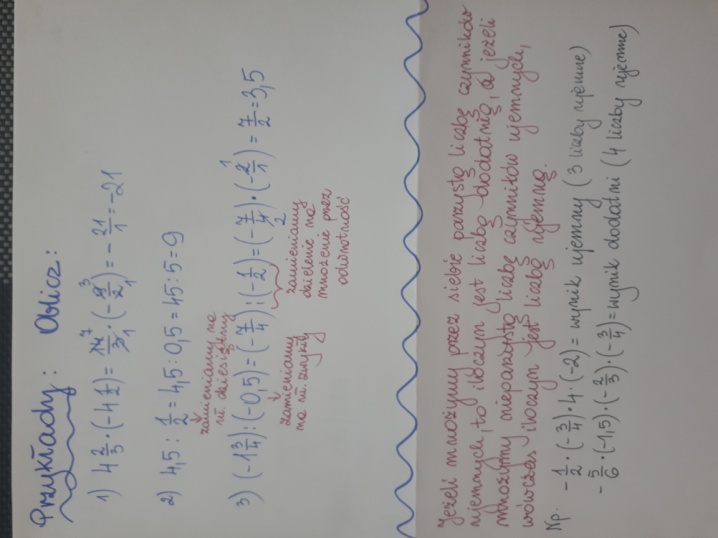 